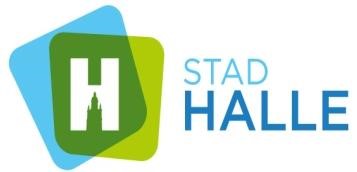 SPEELSTRAAT TIJDENS DE ZOMERVAKANTIE             Beste, Niet elk kind heeft een speelplein in de buurt of een plaats om veilig te kunnen spelen. Het stadsbestuur wil daarom kinderen en jongeren meer ruimte bieden door de straat tijdelijk autoluw te maken zodat er meer plaats is voor spel en ontspanning.   Het stadsbestuur wil de bewoners de kans geven om voorafgaandelijk zich akkoord of  niet akkoord te verklaren met de inrichting van een speelstraat. De gebeurt aan de hand van deze bewonersenquête.  Wat is een speelstraat WEL? Een speelstraat is een openbare weg waar tijdelijk en tijdens bepaalde uren  aan de toegangen van de straat een nadarhek geplaatst is met een verbodsbord C3 voorzien van een onderbord met de vermelding ‘speelstraat’. Om in aanmerking te komen moet de straat een snelheidsbeperking van maximaal 50 km/uur. Daarnaast moet de straat in een wijk liggen met een overheersende woonfunctie zonder doorgaand verkeer of openbaar vervoer (De Lijn).  De straat moet toegankelijk blijven voor voetgangers, fietsers, bewoners (met of zonder garage) en prioritaire voertuigen. Bestuurders die recht hebben op doorgang in de straat moeten zich stapvoets verplaatsen en moeten te allen tijde voorrang verlenen aan spelende kinderen en zo nodig stoppen.  De inrichting van een speelstraat is de keuze van de bewoners van die straat. Hoe de bewoners met hun speelstraat omgaan, welke speelinfrastructuur er geplaatst wordt, welke activiteiten er zich ontplooien is allemaal afhankelijk van de plaatselijke creativiteit en inzet.  Hoewel een speelstraat onmiddellijk het beeld oproept van spelende kinderen richt het initiatief zich tot de volledige buurt. De gebruikers van de speelstraat zijn dus meer dan kinderen alleen.  Wat is een speelstraat NIET? Een speelstraat is geen opvang! Ouders blijven verantwoordelijk voor hun kinderen. De verantwoordelijken van de speelstraat zijn verantwoordelijk voor het plaatsen van de nadarhekken maar zijn niet verantwoordelijk voor de spelende kinderen en jongeren.  Er is geen toezicht vanuit de stad noch vanuit de verantwoordelijken van de speelstraat. Het inrichten van de een speelstraat ontslaat de ouders niet van het toezicht over hun (spelende) kinderen.  De stad is niet aansprakelijk voor eventuele toegebrachte schade door henzelf of door hun kinderen.  AAN TE VRAGEN SPEELSTRAAT Speelstraat: __________________________________________________________ (straatnaam en gemeente) van huisnummer  ________  tot  ________ . volledige straat.  Periode van de speelstraat:  1 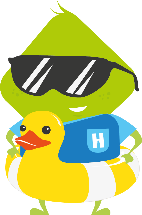 BEWONERSENQUETE SPEELSTRAAT 20241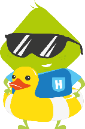  BEWONERSENQUETE SPEELSTRAAT 20242 van 1 juli tem 15 juli   van 1 augustus tem 15 augustus  van 1 juli tem 31 augustus  van 15 juli tem 31 juli   van 15 augustus tem 31 augustus  van 1 juli tem 31 juli   van 1 augustus tem 31 augustusNaam  Uw huisnummer Uw aantal kinderen tussen 0 en 18 jaar Akkoord of niet akkoord met een speelstraat? Akkoord of niet akkoord met de voorgestelde periode? Indien NIET akkoord: geef uw keuze uit de bepaalde periodes Handtekening Naam  Uw huisnummer Uw aantal kinderen tussen 0 en 18 jaar Akkoord of niet akkoord met een speelstraat? Akkoord of niet akkoord met de voorgestelde periode? Indien NIET akkoord: geef uw keuze uit de bepaalde periodes Handtekening 